ETIKA DBH3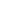 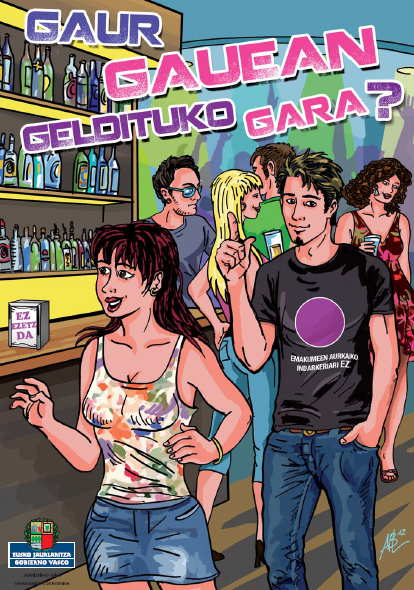 Orain testua irakurri eta …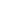 TESTUAGAUR GAUEAN GELDITUKO GARA?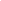 